Publicado en  el 15/09/2014 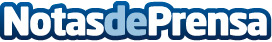 Red Eléctrica renueva diez apoyos en la línea de 66 kV Mácher-Playa BlancaRed Eléctrica de España ha concluido la sustitución de diez apoyos de la línea de 66 kilovoltios (kV) Mácher-Playa Blanca, en el sur de Lanzarote. Así, la compañía finaliza las actuaciones programadas para este año en la isla en el marco del Proyecto de Mejora de Activos de Red (MAR), iniciado en el 2010 tras la adquisición de los activos de transporte de electricidad en Canarias y en el que Red Eléctrica ha invertido ya más de 64 millones de euros.Datos de contacto:Red EléctricaNota de prensa publicada en: https://www.notasdeprensa.es/red-electrica-renueva-diez-apoyos-en-la-linea_1 Categorias: Canarias Sector Energético http://www.notasdeprensa.es